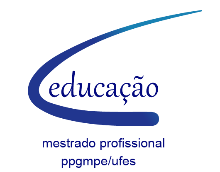 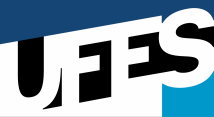 UNIVERSIDADE FEDERAL DO ESPÍRITO SANTO  CENTRO DE EDUCAÇÃOPROGRAMA DE PÓS GRADUAÇÃO DE MESTRADO PROFISSIONAL EM EDUCAÇÃO Vitória – ES, 07 de agosto de 2018Professor da DisciplinaCursoCursoCódigoDisciplinaDisciplinaDisciplinaDisciplinaMestrado Profissional em EducaçãoMestrado Profissional em EducaçãoMetodologia de PesquisaMetodologia de PesquisaMetodologia de PesquisaMetodologia de PesquisaProfessor:Renata Duarte SimõesSemestre:Semestre:Semestre:2018/2Carga HoráriaCréditosProfessor:Renata Duarte SimõesSemestre:Semestre:Semestre:2018/23002Ementa:A produção de conhecimento em Ciências da Educação e a universalização da educação básica. A ética na pesquisa educacional. Os desafios da prática educativa e a delimitação da problemática de pesquisa. Possibilidades de intervenção na realidade investigada. Instrumentos de coleta de material empírico. Organização e análise de dados. O produto da pesquisa.Objetivos:* Discutir os problemas de pesquisa dos mestrandos;* Operar com a multiplicidade de desafios e possibilidades da prática educativa por meio de análises e delimitações de problemáticas de pesquisas;* Problematizar os desafios e as possibilidades de intervenção na realidade investigada;* Elaborar uma revisão de literatura sobre o problema de pesquisa;* Conhecer as diferentes abordagens metodológicas; * Conhecer os diversos instrumentos de coletas de material empírico, bem como os múltiplos modos de organização e análise de dados e produtos de pesquisa.Metodologia:Aulas expositivas e dialogadas a partir dos textos selecionados para a disciplina.Realização de atividades em sala e estudos em casa.Organização e apresentação de seminários temáticos.Avaliação:Organização e apresentação do Seminário. Valor  0 a 10. Elaboração/ organização do projeto de pesquisa. Valor 0 a 10.Resultado final: média entre as notas obtidas. Cronograma:Cronograma:20/08/18Aproximações com a escrita acadêmica: o princípio da pesquisa acadêmicaApresentação e diálogo a respeito da disciplina, da ementa e do cronograma de ações. Apresentação do professor e dos colegas; Apresentação das intenções de pesquisa; Texto: MARQUES, Mario Osorio. Escrever é preciso: o princípio da pesquisa. Ijuí/RS: 2001. (Toda a obra)10/09/18Introdução à pesquisa EducacionalTexto: FISCHER, Rosa Maria de Macedo. Escrita acadêmica: arte de assinar o que se lê. In: COSTA, Caminhos investigativos III: riscos e possibilidades de pesquisar nas fronteiras. Rio de Janeiro: DP&A, 2005. p. 117-140.24/09/18Caminhos da elaboração do projeto de pesquisa: a dissertação e o produtoBOOTH, Wayne C.; COLOMB, Gregory G., WILLIAMS, Joseph M. A arte da pesquisa. São Paulo: Martins fontes, 2000. p. 1-111Disponível em: https://csociais.files.wordpress.com/2017/05/wayne-booth-a-arte-da-pesquisa.pdf GIL, Antonio Carlos. Como elaborar projetos de pesquisa. 4. ed. São Paulo: Atlas, 2007. p. 17-56.Reflexão e debate sobre o tema, o problema, as justificativas, a metodologia (diferentes abordagens metodológicas e instrumentos para coleta de dados)01/10/18Caminhos da elaboração do projeto de pesquisa: a dissertação e o produtoBOOTH, Wayne C.; COLOMB, Gregory G., WILLIAMS, Joseph M. A arte da pesquisa. São Paulo: Martins fontes, 2000. p. 1-111 Disponível em: https://csociais.files.wordpress.com/2017/05/wayne-booth-a-arte-da-pesquisa.pdfAbigail Vital; Andreia Guerra. Produtos educacionais elaborados no Mestrado Profissional em Ensino: uma reflexão sobre a distância entre a pesquisa e a prática docente. Anis do XI Encontro Nacional de Pesquisa em Educação em Ciências – XI ENPEC Universidade Federal de Santa Catarina, Florianópolis, SC. Disponível em: http://www.abrapecnet.org.br/enpec/xi-enpec/anais/resumos/R0230-1.pdfOrganizar o levantamento bibliográfico.  Compreender/refletir sobre a organização dos dados de pesquisa e o produto . Compartilhamento do levantamento de produtos de pesquisa.  22/10/18Conhecendo a normatização de trabalhos acadêmicos Universidade Federal do Espírito Santo. Biblioteca Central. Normalização e apresentação de trabalhos científicos e acadêmicos/ Universidade Federal do Espírito Santo, Biblioteca Central. 2. ed. Vitória, ES: EDUFES, 2015.Compartilhamento dos projetos de pesquisa.SEMINÁRIOS TEMÁTICOS (Cada grupo composto por 5 mestrandos)SEMINÁRIOS TEMÁTICOS (Cada grupo composto por 5 mestrandos)29/10/18Seminário: Pensando metodologias da pesquisa científicaEstudo de caso do tipo etnográficoRelações étnico-raciaisGrupo 1: LOPES, Marluce Leila Simões. O que as crianças falam e quando elas se calam: o preconceito e discriminação étnico-racial no espaço escolar. Dissertação (Mestrado em Educação) – Programa de Pós-Graduação em Educação, Universidade Federal do Espírito Santo, Vitória, 2008.Cartografia – narrativas de professoresGênero e sexualidadesGrupo 2: RAMOS, Hugo Souza Garcia. Gênero e sexualidades em cartaz na formação de professores/as. Dissertação (Mestrado em Psicologia Institucional) – Programa de Pós-Graduação em Psicologia Institucional, Universidade Federal do Espírito Santo, Vitória, 2016..05/11/18Pesquisa HistóricaEducação do CampoGrupo 3: ARROYO, Miguel Gonzalez; CALDART, Roseli Salete; MOLINA, Mônica Castagna. Por uma educação do campo. Petrópolis: Vozes, 2004.Pesquisa AçãoEducação Especial em uma perspectiva inclusiva Grupo 4: VIEIRA, Alexandro Braga. Currículo e Educação Especial: as ações da escola a partir dos diálogos cotidianos. 2012. Tese (Doutorado em Educação) – Programa de Pós-Graduação em Educação, Universidade Federal do Espírito Santo, Vitória, 2012.19/11/18Pesquisa FenomenológicaSujeitos em Situação de RuaGrupo 5: PAIVA, Jacyara Silva de. (Sobre)vivências: um estudo fenomenológico-existencial  acerca dos modos de ser sendo crianças e adolescentes em situação de rua. 2006. Dissertação (Mestrado em Educação) – Programa de Pós-Graduação em Educação, Universidade Federal do Espírito Santo, Vitória, 2006.Pesquisa documental Educação, Pobreza e Desigualdade Social Grupo 6: CARARO, Marlene de Fátima. O Programa Mais Educação e suas interfaces com outros Programas Sociais Federais no combate à pobreza e à vulnerabilidade social: intenções e tensões. 2015. Tese (Doutorado em Educação) – Programa de Pós-Graduação em Educação, Universidade Federal do Espírito Santo, Vitória, 2015.Bibliografia Básica ARROYO, Miguel Gonzalez; CALDART, Roseli Salete; MOLINA, Mônica Castagna. Por uma educação do campo. Petrópolis: Vozes, 2004.BOOTH, Wayne C.; COLOMB, Gregory G., WILLIAMS, Joseph M. A arte da pesquisa. São Paulo: Martins fontes, 2000. p. 1-111. Disponível em: https://csociais.files.wordpress.com/2017/05/wayne-booth-a-arte-da-pesquisa.pdf FISCHER, Rosa Maria de Macedo. Escrita acadêmica: arte de assinar o que se lê. In: COSTA, Caminhos investigativos III: riscos e possibilidades de pesquisar nas fronteiras. Rio de Janeiro: DP&A, 2005. p. 117-140.GIL, Antonio Carlos. Como elaborar projetos de pesquisa. 4. ed. São Paulo: Atlas, 2007. p. 17-56.MARQUES, Mario Osorio. Escrever é preciso: o princípio da pesquisa. Ijuí/RS: 2001.Bibliografia Complementar	ANDRÉ, M. E. D. A. Etnografia da prática escolar. São Paulo: Papirus, 1995.BARBIER, René. A pesquisa-ação. Tradução Lucie Didio. Brasília: Plano, 2002. BARDIN, L. Análise de conteúdo. Lisboa: Edições 70, 1979. BRANDÃO, Carlos Rodrigues. R. (Org.). Pesquisa participante. São Paulo: Brasiliense, 1983. DEMO, P. Metodologia científica em ciências sociais. São Paulo: Atlas, 1989. FAZENDA, I. C. (Oricaisa Histefletir o. Valor deiogr dados)leta de dados.  levantamento bibliogrrg.) Metodologia da pesquisa educacional. São Paulo: Cortez, 1989.GATTI, Bernadete A. Grupo focal na pesquisa em ciências sociais e humanas. Brasília, DF: Liber Livro, 2012. SÁNCHEZ GAMBOA, S. Pesquisa em educação: métodos e epistemologias. Chapecó: Argos, 2007.ZYMANSKI, Heloisa (Org.). A entrevista na pesquisa em educação: a prática reflexiva. Brasília: Liber Livro Editora, 2004.